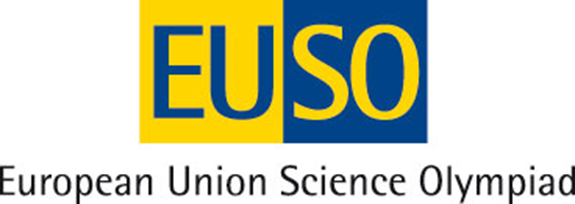 ΠΡΟΚΡΙΜΑΤΙΚΟΣ ΔΙΑΓΩΝΙΣΜΟΣΠΡΑΚΤΙΚΗ ΕΞΕΤΑΣΗ ΣΤΗ XHMEIA9 ΔΕΚΕΜΒΡΙΟΥ 2017(Διάρκεια εξέτασης 60 min)ΠΑΡΑΣΚΕΥΗ ΔΙΑΛΥΜΑΤΟΣ 0,5 Μ NaOHΑΡΑΙΩΣΗ ΔΙΑΛΥΜΑΤΟΣ ΜΕΤΡΗΣΗ του pHΕΛΕΓΧΟΣ ΣΗΜΕΙΟΥ ΕΞΟΥΔΕΤΕΡΩΣΗΣΣτοιχεία από τη θεωρίαΗ κλίμακα pH ως μέτρο της βασικότητας διαλύματοςΌταν μια βάση διαλύεται στο νερό, αποδίδει ανιόντα υδροξειδίου. Αυτά «προστίθενται» στα ανιόντα υδροξειδίου που προέρχονται από το ίδιο το νερό, οπότε σε κάθε διάλυμα βάσης ισχύει ότι το πλήθος των ανιόντων του υδροξειδίου (ΟΗ−) είναι μεγαλύτερο από το πλήθος των κατιόντων του υδρογόνου (Η+).Η αύξηση των ανιόντων του υδροξειδίου συνεπάγεται αύξηση τις τιμής του pH, επομένως όσο ισχυρότερος είναι ο βασικός χαρακτήρας ενός διαλύματος τόσο υψηλότερη γίνεται η τιμή του pH.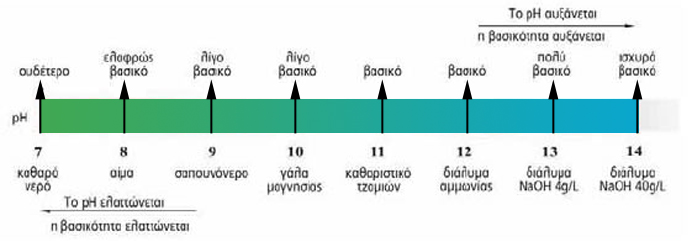 Συγκέντρωση ή μοριακότητα κατ΄ όγκο διαλύματοςΓια ένα διάλυμα ισχύει ότι η μοριακότητα κατ’ όγκο ή συγκέντρωση, εκφράζει τα mol της διαλυμένης ουσίας που περιέχονται σε 1 L διαλύματος, c=n/V, όπου: c η συγκέντρωση του διαλύματος, n ο αριθμός mol της διαλυμένης ουσίας και V ο όγκος του διαλύματος σε LΟγκομέτρηση – Ισοδύναμο σημείοΗ ογκομέτρηση/τιτλοδότηση είναι μια μέθοδος που τη χρησιμοποιούμε για να προσδιορίσουμε την άγνωστη περιεκτικότητα ενός διαλύματος. Στη μέθοδο αυτή υπολογίζουμε τον όγκο διαλύματος γνωστής περιεκτικότητας (πρότυπο), που χρειάσθηκε για να αντιδράσει πλήρως με το αρχικό μας διάλυμα άγνωστης περιεκτικότητας.Η περιεκτικότητα του ξιδιού σε οξικό οξύ μπορεί να προσδιοριστεί ποσοτικά με την πλήρη εξουδετέρωση μιας ποσότητας ξιδιού από ένα διάλυμα ισχυρής βάσης (π.χ. NaOH) γνωστής συγκέντρωσης σύμφωνα με την αντίδραση: CH3COOH+NaOH→CH3COONa+H2OΔηλαδή τα mol CH3COOH και NaOH που αντιδρούν είναι σε αναλογία 1:1.Το τέλος της εξουδετέρωσης (το ισοδύναμο σημείο) μπορεί να προσδιοριστεί με την εκλογή ενός κατάλληλου δείκτη ο οποίος θα αλλάζει χρώμα στο ισοδύναμο σημείο.ΔΡΑΣΤΗΡΙΟΤΗΤΑ ΠΡΩΤΗΠαρασκευή 100mL διαλύματος NaOH συγκέντρωσης 0,5Μ Να παρασκευάσετε ένα διάλυμα (Δ1) όγκου 100mL και συγκέντρωσης 0,5Μ ΝaΟΗ. Δίνονται Αr(Na)=23, Αr(O)=16, Αr(H)=1.Πόση είναι η μάζα του NaOH που πρέπει να προστεθεί στην ογκομετρική φιάλη των 100mL ώστε να επιτευχθεί η απαιτούμενη συγκέντρωση;Υπολογισμοί:………………………………………………………………………………………………………………………………………………………………………………………………………………………………………………………………………………………………………………………………………………………………………………………………………………………………………………………………………………………………………………………………………………………………………………………………………………………………………………………………………………………………………………………………………………………………………………………………………………….Πειραματική διαδικασία:1. Ζυγίζετε την κατάλληλη ποσότητα καυστικού νατρίου (NaOH) επάνω στη μικρή ύαλο ωρολογίου.2. Με τη βοήθεια του χωνιού προσθέστε το καυστικό νάτριο στην ογκομετρική φιάλη.3. Συμπληρώστε με νερό ως τη χαραγή των 100mL. Το διάλυμα Δ1 είναι έτοιμο.Καλέστε τον επιβλέποντα καθηγητή να ελέγξει το διάλυμα. ΔΡΑΣΤΗΡΙΟΤΗΤΑ ΔΕΥΤΕΡΗΠαρασκευή διαλύματος Δ2 όγκου 250mL και συγκέντρωσης 0,1Μ NaOH με αραίωση του προηγούμενου διαλύματος Δ1Θα πρέπει να επιλεχθεί η κατάλληλη ποσότητα από το διάλυμα Δ1 ώστε να αραιωθεί για να παρασκευαστούν 250mL διαλύματος 0,1Μ ΝaΟΗ.Υπολογισμός του απαιτούμενου όγκου του διαλύματος Δ1.Ο τελικός όγκος του διαλύματος Δ2 που θα παρασκευαστεί είναι 250mL (V2=250mL). H τελική συγκέντρωση είναι c2=0,1Μ.Τα moles του καυστικού νατρίου που περιέχονται στο διάλυμα Δ2 είναι: …………………………………………………………………………………………………………………………………………………………………………………………………………………………………………………………………………………………………………………………………………………………………………………………………………………………………………………………………………………………………………………………………………………………………………………………………………………………………………………….Τα ίδια moles του καυστικού νατρίου που θα περιέχονται στο αραιωμένο διάλυμα Δ2 περιέχονται και στην ποσότητα του διαλύματος Δ1 που πρέπει να αραιωθεί. Η αρχική συγκέντρωση του Δ1 είναι c1=0,5Μ. Βάσει των παραπάνω υπολογίστε τον όγκο του Δ1 που πρέπει να αραιωθεί ώστε να παρασκευαστεί το ζητούμενο διάλυμα Δ2.……………………………………………………………………………………………………………………………………………………………………………………………………………………………………………………………………………………………………………………………………………………………………………………………………………………………………………………………………………………....................................................................................................................................................................Πειραματική διαδικασία:1. Λαμβάνετε τον όγκο του Δ1 που υπολογίσατε με τον ογκομετρικό κύλινδρο.Καλέστε τον επιβλέποντα καθηγητή να ελέγξει.2. Με τη βοήθεια του γυάλινου χωνιού μεταφέρετε το περιεχόμενο του ογκομετρικού κυλίνδρου στην ογκομετρική φιάλη των 250mL.3. Συμπληρώστε με το απιονισμένο νερό ως τη χαραγή.Καλέστε τον επιβλέποντα καθηγητή να ελέγξει.ΔΡΑΣΤΗΡΙΟΤΗΤΑ ΤΡΙΤΗΠροσδιορισμός του pH του διαλύματος Δ2Πειραματική διαδικασία:Τοποθετείτε ένα κομμάτι πεχαμετρικού χαρτιού στην ύαλο ωρολογίου και ρίχνετε πάνω του με το σιφόνι μια-δυο σταγόνες από το διάλυμα Δ2. Το pH του διαλύματος είναι ……………………………………………Καλέστε τον επιβλέποντα καθηγητή να ελέγξει.ΔΡΑΣΤΗΡΙΟΤΗΤΑ ΤΕΤΑΡΤΗΠροσδιορισμός του σημείου εξουδετέρωσηςΣε ογκομετρική φιάλη των 250ml βάζουμε 5mL από το ξίδι εμπορίου και αραιώνουμε με απιονισμένο νερό ως τα 250mL. Καλέστε τον επιβλέποντα καθηγητή να ελέγξει.50mL από το διάλυμα αυτό τοποθετούνται σε μια κωνική φιάλη, στην οποία προσθέτουμε 3 σταγόνες φαινολοφθαλεΐνη.Παρατηρείτε κάποια αλλαγή στο χρώμα του διαλύματος;………………………………………………………………………………………………………………………………………………………………………………………………………………………………………………………………………………………………………………………………………………………………………………………………………………………………………………………………………………………Σε προχοΐδα με στρόφιγγα των 50mL βάζουμε διάλυμα ΝαΟΗ 0,1Μ, σημειώνουμε την ένδειξη για την ποσότητα του διαλύματος και τη στερεώνουμε πάνω από την κωνική φιάλη.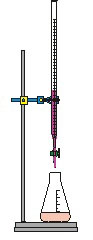 V1= ……………………………………… mL Καλέστε τον επιβλέποντα καθηγητή να ελέγξει.Παρατηρείτε κάτι;………………………………………………………………………………………………………………………………………………………………………………………………………………………………..……………………………………………Αρχίζουμε να προσθέτουμε σταγόνα–σταγόνα το διάλυμα ΝαΟΗ 0,1Μ από την προχοΐδα στην κωνική φιάλη, την οποία και διαρκώς αναδεύουμε.Όταν παρατηρήσουμε αλλαγή του χρώματος του διαλύματος του ξιδιού σε ανοικτό κόκκινο, που να διατηρείται παρά την ανάδευση, σταματάμε την προσθήκη διαλύματος ΝαΟΗ και μετράμε ξανά την ένδειξη της προχοΐδας.V2= ……………………………………… mL Καλέστε τον επιβλέποντα καθηγητή να ελέγξει.Οι διαφορές των δύο ενδείξεων V2-V1 είναι ο όγκος V σε mL του διαλύματος ΝαΟΗ που χρησιμοποιήθηκε.………………………………………………………………………………………………………………………………………………………………………………………………………………………….………………………………………………………………………………………………………………………………………………………………………………………………………………………………………………………………………………………………………………………….………………………………………………………………………………………………Η αντίδραση που γίνεται είναι:  CH3COOH + NaOH → CH3COONa + Η2Ο. Δηλαδή τα mol CH3COOH και NaOH που αντιδρούν είναι σε αναλογία 1:1.Μπορείτε να ερμηνεύσετε το αποτέλεσμά σας; ……………………………………………………………………………………………………………………………………………………………………………………………………………………………………………………………………………………………………………………………………………………………………………………………………………………………………………………………………………………………………………………………………………………………………………………………………………………………………………………………………………………………………………………………………………………………………………………………………………………………………………………………………………………………………………………………………………………………………………….ΠΡΟΧΕΙΡΟΦΥΛΛΟ ΑΞΙΟΛΟΓΗΣΗΣ EUSOΠΑΝΕΚΦEΠΑΝΕΛΛΗΝΙΑ ΕΝΩΣΗ ΥΠΕΥΘΥΝΩΝ ΕΡΓΑΣΤΗΡΙΑΚΩΝ ΚΕΝΤΡΩΝ ΦΥΣΙΚΩΝ ΕΠΙΣΤΗΜΩΝ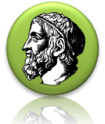 16η Ευρωπαϊκή Ολυμπιάδα Φυσικών Επιστημών EUSO 2018Τοπικός Διαγωνισμός Καρδίτσας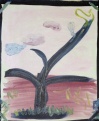 Ε.Κ.Φ.Ε. ΚαρδίτσαςΕΡΓΑΣΤΗΡΙΑΚΟ ΚΕΝΤΡΟ ΦΥΣΙΚΩΝ ΕΠΙΣΤΗΜΩΝ ΚΑΡΔΙΤΣΑΣΜαθητές:Σχολείο1.2.3.Απαιτούμενα όργαναΑπαιτούμενα αντιδραστήρια1. Ηλεκτρονικός ζυγός ακρίβειας 0,1g1. ΝαΟΗ (στερεό σε κόκκους)2. Σπάτουλα (ή κουταλάκι)2. Απιονισμένο νερό3. Ύαλος ωρολογίου μικρή4. Αριθμομηχανή5. Χωνί μετάγγισης6. Ράβδος ανάδευσης7. Ογκομετρική φιάλη 100 mL  	 Απαιτούμενα όργαναΑπαιτούμενα αντιδραστήρια1. Ογκομετρική φιάλη 250mL 1. Διάλυμα Δ1 0,5Μ ΝaΟΗ2. Ογκομετρικός κύλινδρος 100mL2. Απιονισμένο νερό3. Γυάλινο χωνί  	 Απαιτούμενα όργαναΑπαιτούμενα αντιδραστήρια1. Ύαλος ωρολογίου μεγάλη1. Διάλυμα Δ2 0,1Μ ΝaΟΗ2. Σιφόνι πληρώσεως2. Πεχαμετρικό χαρτίΑπαιτούμενα όργαναΑπαιτούμενα αντιδραστήρια1. Ογκομετρική φιάλη 250mL1. Διάλυμα δείκτη φαινολοφθαλεΐνης (άχρωμο σε διάλυμα με pH<8,2 και σκούρο ρόδινο-κόκκινο σε διάλυμα με pH από 8,2 έως 10)2. Ογκομετρικοί κύλινδροι 10mL, 100mL1. Διάλυμα δείκτη φαινολοφθαλεΐνης (άχρωμο σε διάλυμα με pH<8,2 και σκούρο ρόδινο-κόκκινο σε διάλυμα με pH από 8,2 έως 10)3. Γυάλινο χωνί1. Διάλυμα δείκτη φαινολοφθαλεΐνης (άχρωμο σε διάλυμα με pH<8,2 και σκούρο ρόδινο-κόκκινο σε διάλυμα με pH από 8,2 έως 10)4. Προχοΐδα με στρόφιγγα 50mL2. Διάλυμα NaOH 0,1M5. Κωνική φιάλη 250mL3. Ξίδι εμπορίου6. Μεταλλική βάση 4. Απιονισμένο νερό7. Ράβδος μεταλλική8. Σύνδεσμος απλός9. Λαβίδα μεταλλική απλήΔΡΑΣΤΗΡΙΟΤΗΤΑΔΡΑΣΤΗΡΙΟΤΗΤΑΜονάδεςΠΡΩΤΗΥπολογισμός για την παρασκευή του διαλύματος Δ110ΠΡΩΤΗΕκτέλεση20ΔΕΥΤΕΡΗ Υπολογισμός του απαιτούμενου προς αραίωση όγκου10ΔΕΥΤΕΡΗ Εκτέλεση της αραίωσης20ΤΡΙΤΗΠροσδιορισμός τιμής pH10TETAΡTHΠροσδιορισμός του τελικού σημείου της εξουδετέρωσης20TETAΡTHΕρμηνεία του ισοδύναμου σημείου10ΣΥΝΟΛΟ ΜΟΝΑΔΩΝΣΥΝΟΛΟ ΜΟΝΑΔΩΝ100